武汉市第五医院伦理委员会委员履历姓名黄丽丽性别汉出生年月1985.6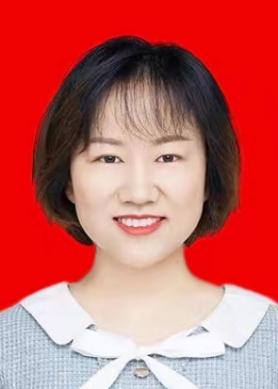 党派党员民族汉籍贯汉工作单位武汉市第五医院武汉市第五医院武汉市第五医院职务职称秘书通讯地址武汉市汉阳区显正街122号武汉市汉阳区显正街122号武汉市汉阳区显正街122号武汉市汉阳区显正街122号武汉市汉阳区显正街122号邮编430000430000E-mailE-mail233269168@QQ.COM233269168@QQ.COM手机1360718007913607180079办公电话办公电话027-84826214027-84826214个人简历2002年9月-2005年6月  华中科技大学护理学2008年3月-2010年7月  湖北中医药大学护理学2006年-2022年6月      武汉市第五医院呼吸与危重症医学科2013年5-2013年11月   北京协和MICU进修学习2021年7月 武汉华中科技大学同济医学院附属协和医院肺功能检查（技师三个月单修） 2022年6月--   武汉市第五医院党办机要室机要员，伦理委员会秘书2002年9月-2005年6月  华中科技大学护理学2008年3月-2010年7月  湖北中医药大学护理学2006年-2022年6月      武汉市第五医院呼吸与危重症医学科2013年5-2013年11月   北京协和MICU进修学习2021年7月 武汉华中科技大学同济医学院附属协和医院肺功能检查（技师三个月单修） 2022年6月--   武汉市第五医院党办机要室机要员，伦理委员会秘书2002年9月-2005年6月  华中科技大学护理学2008年3月-2010年7月  湖北中医药大学护理学2006年-2022年6月      武汉市第五医院呼吸与危重症医学科2013年5-2013年11月   北京协和MICU进修学习2021年7月 武汉华中科技大学同济医学院附属协和医院肺功能检查（技师三个月单修） 2022年6月--   武汉市第五医院党办机要室机要员，伦理委员会秘书2002年9月-2005年6月  华中科技大学护理学2008年3月-2010年7月  湖北中医药大学护理学2006年-2022年6月      武汉市第五医院呼吸与危重症医学科2013年5-2013年11月   北京协和MICU进修学习2021年7月 武汉华中科技大学同济医学院附属协和医院肺功能检查（技师三个月单修） 2022年6月--   武汉市第五医院党办机要室机要员，伦理委员会秘书2002年9月-2005年6月  华中科技大学护理学2008年3月-2010年7月  湖北中医药大学护理学2006年-2022年6月      武汉市第五医院呼吸与危重症医学科2013年5-2013年11月   北京协和MICU进修学习2021年7月 武汉华中科技大学同济医学院附属协和医院肺功能检查（技师三个月单修） 2022年6月--   武汉市第五医院党办机要室机要员，伦理委员会秘书2002年9月-2005年6月  华中科技大学护理学2008年3月-2010年7月  湖北中医药大学护理学2006年-2022年6月      武汉市第五医院呼吸与危重症医学科2013年5-2013年11月   北京协和MICU进修学习2021年7月 武汉华中科技大学同济医学院附属协和医院肺功能检查（技师三个月单修） 2022年6月--   武汉市第五医院党办机要室机要员，伦理委员会秘书学术成果参与完成市级课题一项新技术新业务一项参加《社区护士双向转诊》一书的汇编工作发表论文6篇参与完成市级课题一项新技术新业务一项参加《社区护士双向转诊》一书的汇编工作发表论文6篇参与完成市级课题一项新技术新业务一项参加《社区护士双向转诊》一书的汇编工作发表论文6篇参与完成市级课题一项新技术新业务一项参加《社区护士双向转诊》一书的汇编工作发表论文6篇参与完成市级课题一项新技术新业务一项参加《社区护士双向转诊》一书的汇编工作发表论文6篇参与完成市级课题一项新技术新业务一项参加《社区护士双向转诊》一书的汇编工作发表论文6篇委员签名